DICHIARAZIONE LIBERATORIA PER LA REALIZZAZIONE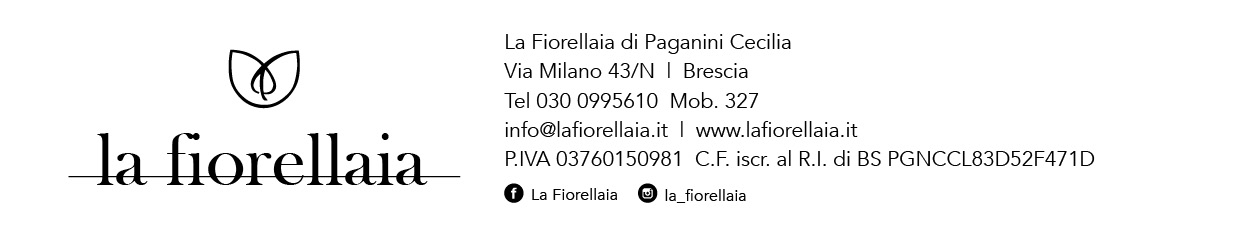 DI RIPRESE VIDEO E FOTOGRAFICHEcome da Regolamento Europeo n. 679/2019Io Sottoscritta/o ___________________________AUTORIZZOa essere ripreso in video e/o fotografie, alla pubblicazione e/o diffusione in qualsiasi forma delle proprie immagini su siti internet, carta stampata e/o su qualsiasi altro mezzo di diffusione, nonché autorizza la conservazione delle fotografie e dei video stessi negli archivi informatici della Società La Fiorellaia di Paganini Cecilia e prende atto che la finalità di tali pubblicazioni sono meramente di carattere informativo ed eventualmente promozionale. Tale autorizzazione si intende gratuita e valida a tempo indeterminato, salvo diversa disposizione.Brescia, il 26/03/2023In fede